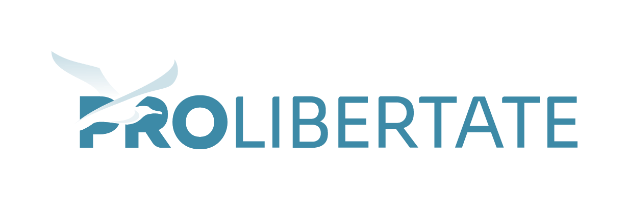 Petice za vznik politické strany Institut Pro LibertateJá, níže podepsaný/á občan/ka České republiky, v souladu s ust. § 6 zákona č. 424/1991 Sb., požaduji, aby vznikla politická strana Institut Pro Libertate. Kontakt na zmocněnce přípravného výboru strany pro zasílání vyplněných petic:JUDr. Tomáš Nielsen, Dlouhá 618/14, 110 00 Praha 1Kontakt na zmocněnce přípravného výboru strany pro zasílání vyplněných petic:JUDr. Tomáš Nielsen, Dlouhá 618/14, 110 00 Praha 1JménoPříjmeníAdresa(ulice a číslo popisné, město, PSČ)Datum narozeníPodpisJménoPříjmeníAdresa(ulice a číslo popisné, město, PSČ)Datum narozeníPodpis